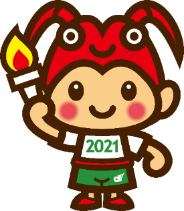 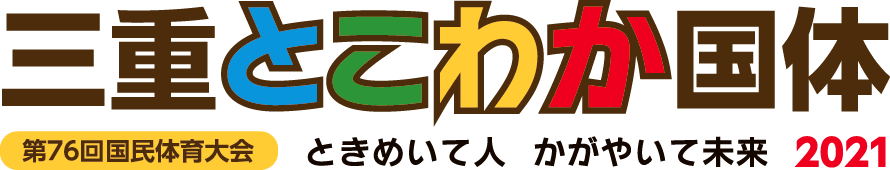 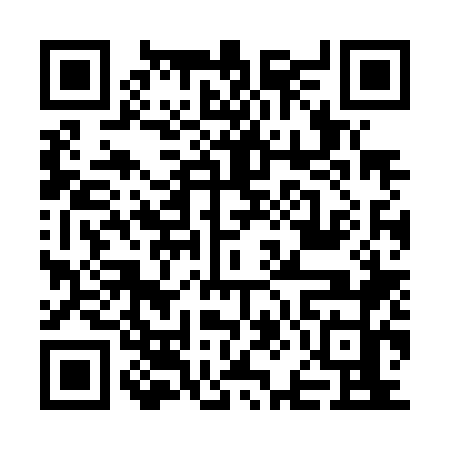 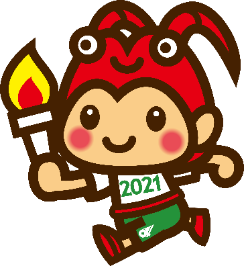 ふりがな炬火名（２０字以内）炬火名（２０字以内）の火命名理由住　　所〒　　　－〒　　　－〒　　　－〒　　　－〒　　　－〒　　　－〒　　　－〒　　　－〒　　　－〒　　　－ふりがな氏　　名電話番号年齢（学年）　　　　年齢（学年）　　　　　　　歳（　　　年）　　　歳（　　　年）勤務先または学校名